Komunikace a dorozumíváníMy lidé máme celou plejádu způsobů, jak spolu komunikovat, jak se spolu domluvit; ostatní zvířata (ale i rostliny) jsou na tom podobně. Za nejdůležitější dorozumívací prostředek mezi lidmi je považován jazyk. Kromě vlastního jazyka je ale také velmi důležitá tak zvaná neverbální složka komunikace – jakým tónem větu říkáme, jak se u toho tváříme a tak dále.Někdy nechceme, aby naší zprávě rozuměli úplně všichni kolem. A své sdělení zašifrujeme. Šifrování pomáhalo a i v dnešní době stále pomáhá chránit citlivá data před nepovolanými příjemci. Šifry a jejich luštění jsou ale i dobrým zdrojem zábavy.Videa:Dorozumívání ve znakovém jazyceMetody alternativní komunikaceNeverbální komunikace – Řeč tělaJak se žije neslyšícímŘeč zvířatJak rostliny komunikují?1 Jazyková komunikaceÚkol 1a) Napiš, kolika cizími jazyky se domluvíš na základní úrovni (zvládneš se například zeptat na cestu na autobusové nádraží, objednat si jídlo v restauraci nebo popsat svoje koníčky)?Úkol 1b) Vymysli si jednoduchou českou větu z běžné konverzace a tu si přelož (třeba i pomocí internetového překladače) alespoň do pěti různých cizích jazyků.věta česky:překlad cizí jazyk 1:překlad cizí jazyk 2:překlad cizí jazyk 3:překlad cizí jazyk 4:překlad cizí jazyk 5:2 Neverbální komunikaceÚkol 2) Větu „Mám hlad.“ řekni: naštvaně / vyčerpaně / prosebně. Nech rodiče, sourozence nebo kamaráda hádat, jakým tónem jsi větu pronesl.3 MorseovkaMorseově abecedě se často přezdívá „matka šifer“. Vnikla jako způsob, jak rychle předávat zprávy v momentě, kdy nemůžete psát nebo vyslovit písmena. Dá se třeba vyklepávat nohou, vyrývat do hlíny nebo pískat na píšťalku. Jedná se o zvláštní abecedu, kde každé písmeno má svůj vlastní kód složený z teček a čárek. Například písmeno „A“ je v morseovce „.-„ (tečka-čárka). V psané verzi se písmena oddělují symbolem „/“ (lomeno) a slova jeho zdvojením „//“.seznam kódů Morseovy abecedy: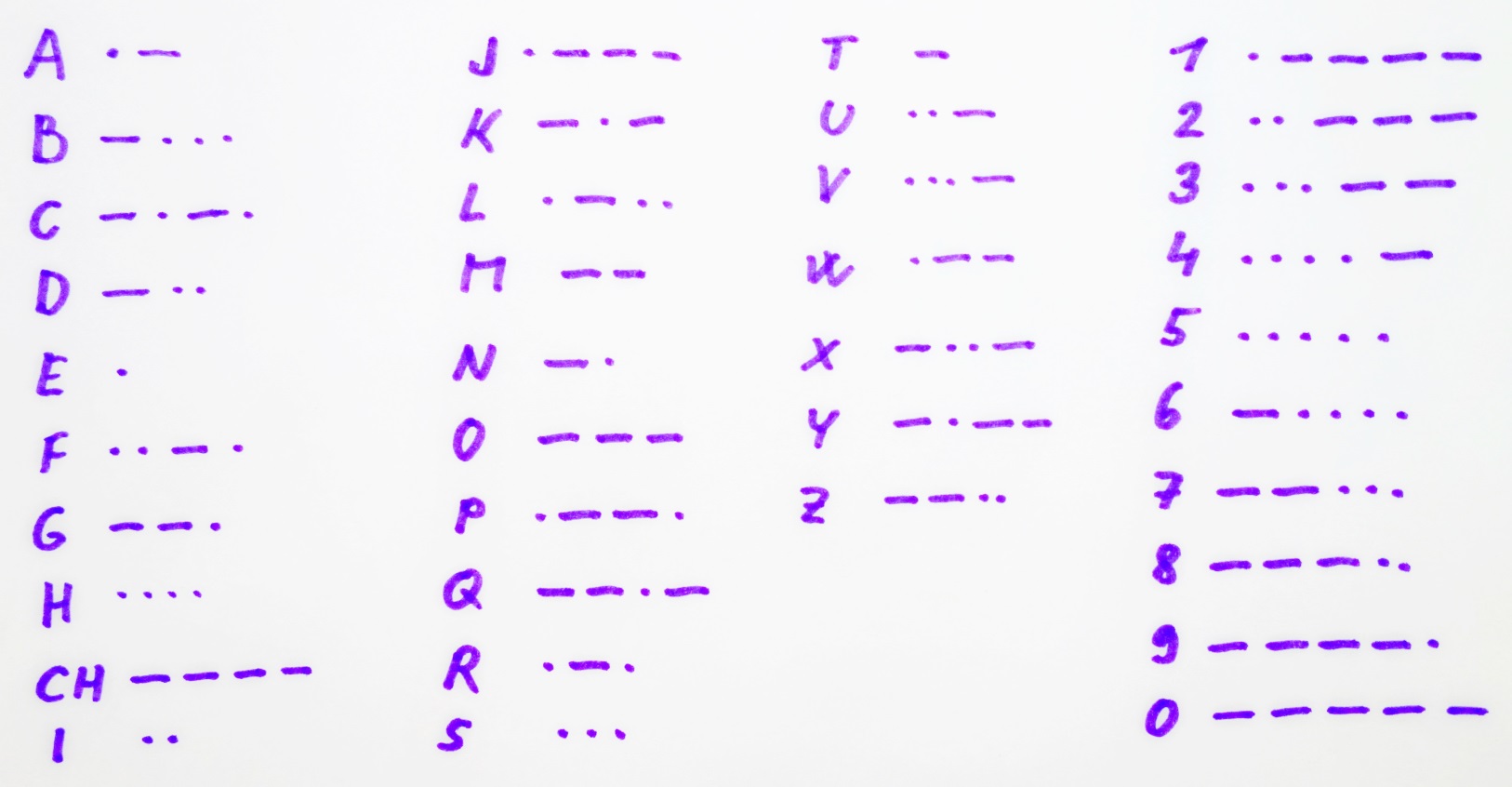 Úkol 3) Vylušti následující zprávu: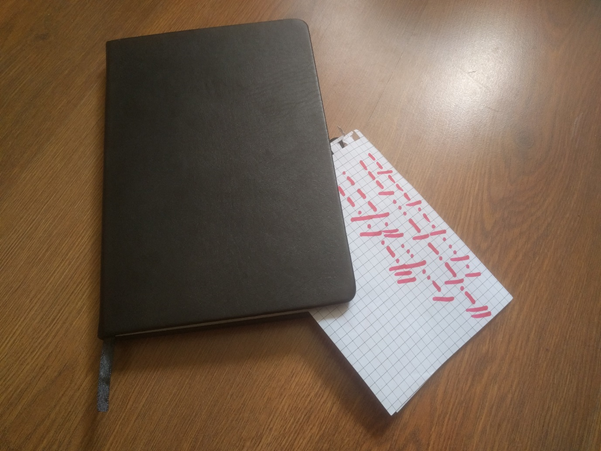 4 Zábavné šifrováníPolský kříž je šifra, která se řeší za pomoci tabulky. Vytvoříme ji v rozměrech 3 x 3 a do každého políčka napíšeme vždy tři písmena. Do posledního políčka vlevo dole napíšeme pouze dvě písmena abecedy a vynecháme písmeno „Ch“, čili v tabulce bude 26 písmen. Šifru šifrujeme vždy pomocí tabulky a zapisujeme nakreslením části tabulky a tečkou, kterou označíme pozici písmena v tabulce, respektive v dané části tabulky, kterou jsme zakreslili. Například když chceme zapsat písmeno „Q“, nakreslíme si část tabulky, která se nachází v prostředním řádku v posledním sloupci, a do zakreslené části tabulky uděláme tečku uprostřed, protože nám vyjde, že v tabulce se přesně tam nachází písmeno „Q“. Dešifrujeme stejným způsobem, jako šifru šifrujeme, a jedno slovo se většinou rovná jednomu řádku, popřípadě si člověk, který šifru šifroval, může slova rozdělit středníkem či jiným symbolem.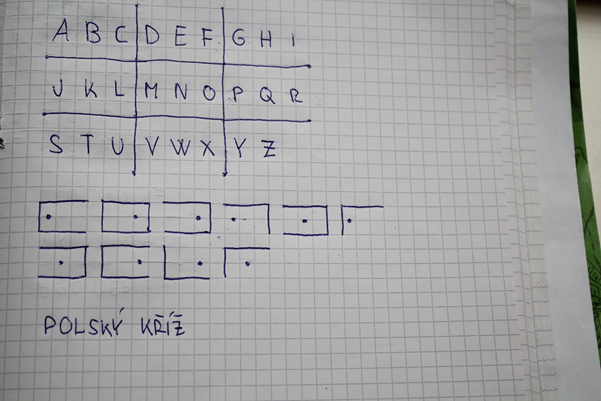 LIŠKA-ZAJÍC je šifra, ke které je zapotřebí si sestavit tabulku s abecedou bez písmen „Ch“ a „Q“, aby tabulka vykazovala rozměry 5 x 5 čili 25 písmen. Poté napíšeme na okraj tabulky šifrovací slova, v našem případě slova „LIŠKA“ a „ZAJÍC“. Ovšem jako šifrovací slova jde při šifrování vybrat jakákoli dvě pětipísmenná slova, například „JEDEM-BUSEM“ nebo „ZLATÁ-PRAHA“.Šifra se zapisuje pomocí již řečené tabulky, kde určené písmeno zakódujeme pomocí pozice v tabulce, například „T“ = „KI“, anebo „X“ = „ŠC“. Šifru dešifrujeme podobně, jako ji šifrujeme. Spojení: „IJ; KA; ŠÍ; LJ; LZ“ znamená každé jedno písmeno. Jaké, to zjistíme pomocí tabulky, a vyjde nám slovo „LIŠKA“. Spojení: „AC; LZ; AA; KA; ŠZ“ nám pak vydá slovo „ZAJÍC“ a dohromady nám vyjde slovní spojení „LIŠKA ZAJÍC“.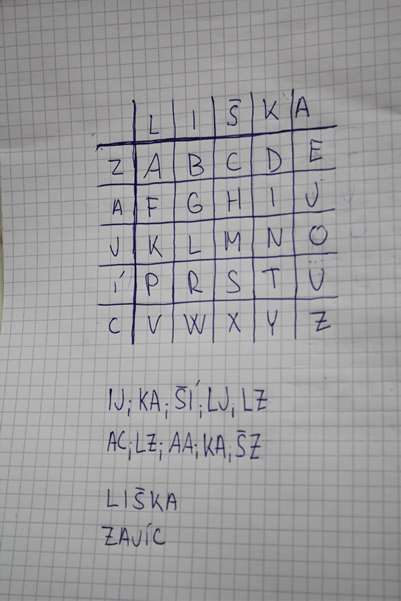 Úkol 4a)Zašifruj pomocí Polského kříže nebo šifry Liška-zajíc následující zprávu: „V pět hodin se sejdeme na zahradě u jezírka.“Úkol 4b) Vylušti následující tajné vzkazy: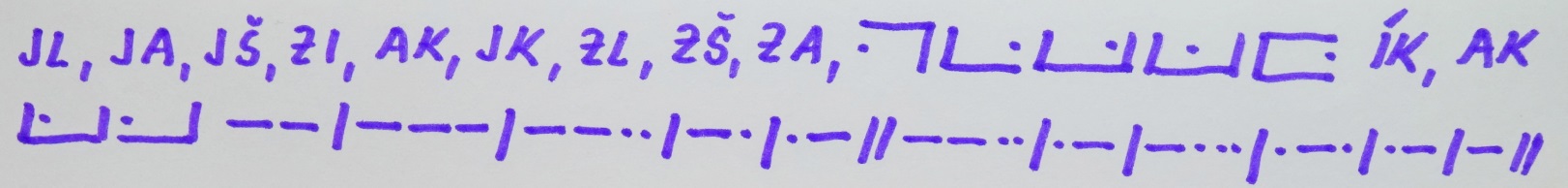 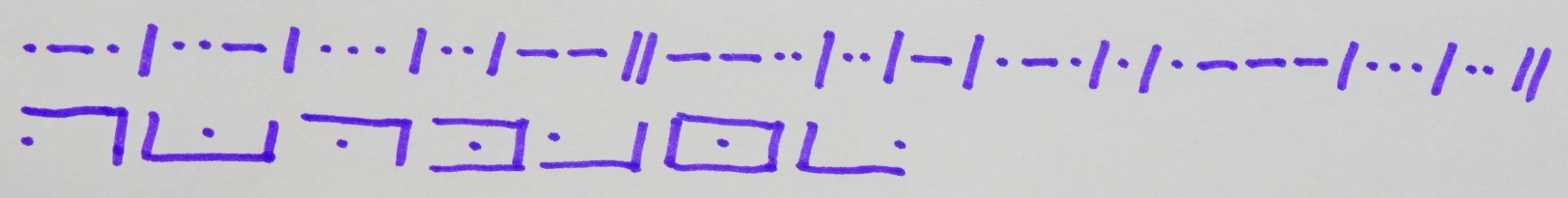 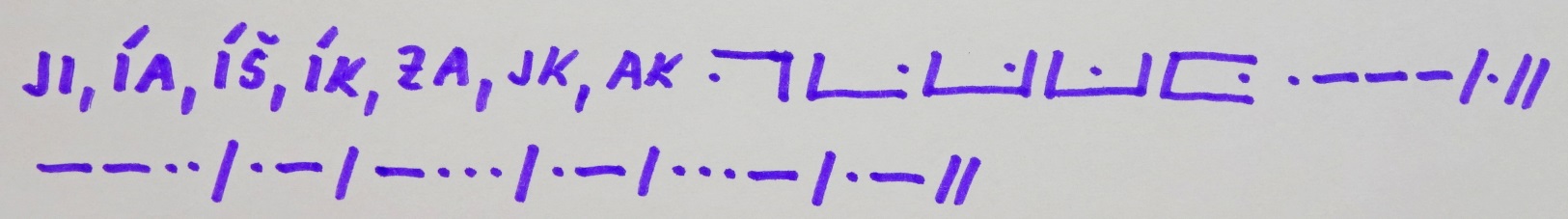 